У бібліотеці Академії музики постійно проводяться інформаційні, просвітницькі масові заходи,  в яких студенти не тільки беруть участь, а й пропонують свої теми заходів.  «Музичний авангард 60-х» таку тему запропонували студенти  факультету «Фортепіано». Співробітники бібліотеки підготували огляд літератури та інформаційний стенд «Українська фортепіанна музика XX-XXI століття».  Запросили до бібліотеки викладача кафедри «Фортепіано» Бєлоусова О.Ю., від якого почули цікаву розповідь про те, як при належному завзятті і зусиллях можливо витягнути себе за волосся, як Мюнхаузен, з будь якого провінційного болота. В українській музиці авангардна течія сформувалася з появою Бориса Лятошинського-композитора, диригента й педагога. Його опера «Золотий обруч»(1929 року) стала ключовим моментом у народжені модерної української музики.Лятошинському вдалося виховати наступників. Сильвестров, Годзяцький, Грабовський, Крутиков та інші учні композитора у 60-ті сформували київську школу авангардистів.Ось що говорить про них музичний критик Любов Морозова: «Так звані «шістдесятники» — це представники одного покоління, молоді люди, які з одного боку відчували певну свободу від естетичного змісту навчальних програм, а з другого — ще не були залучені до системи державного апарату з обов'язковим ідеологічним пресингом». Для нас нині актуально шістдесятництво — поки ми його не осягнемо, не зможемо рухатися далі. Сьогодні творчість українських  композиторів-авангардистів вивчають у консерваторіях США, їхні твори звучать на майданчиках європейських фестивалів.  Творчість київських авангардистів можна поставити поряд із всесвітньо відомим Шнітке, Денісовим, Штокгаузеном та  іншими.   Студенти почули відповіді на питання, які їх цікавили: яку музику називають терміном «авангард»? Коли сформувалась авангардна течія в українській музиці? Як в умовах абсолютного інформаційного вакууму і неможливості почути нову музику бодай десь, без підручників усе ж таки спромоглися знайти інформацію яка надихнула їх на написання музики?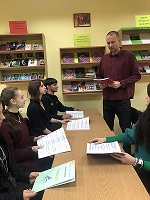 Київська школа авангардистів доклалася до руйнування стереотипу, начебто українська музика обов’язково повинна бути показово-фольклорною і мати народні мотиви. Їхня творчість заклала музичний фундамент для відновлення української культури у її міській і європейській сутності.Авангардна музика дає змогу експерементувати, це завжди відгук на те, що відбувається навколо.Дякуємо студентам за цікаву тему, очікуємо на подальшу співпрацю.